NOM:                                                                         DATA: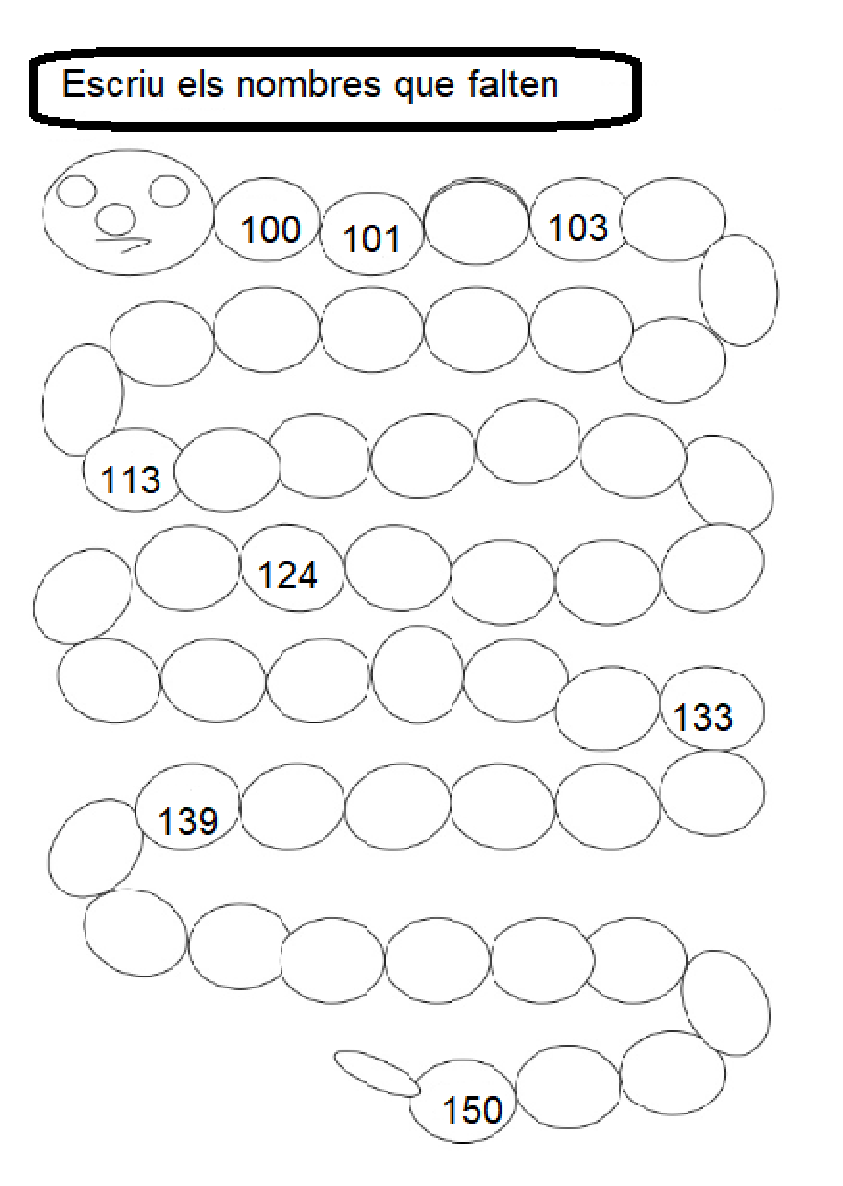 